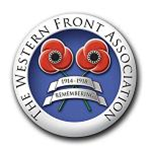 WFA PhD Scholarship Programme– student and tutor information and application form for 2018OverviewThe Western Front Association (WFA) was established in 1980 to perpetuate the memory, courage and comradeship of all those on all sides who served their countries during the Great War. As part of its commitment to this end, the WFA seeks to financially support post-graduate research students who are undertaking MPhils or PhDs into the study of the conflict. The WFA’s PhD Scholarship Programme makes a series of awards from £400 to £1,000 each year. Eligible applicant:Is a registered student on a recognised PhD/MPhil programme, either full or part-time at any university in Great Britain or the Republic of Ireland.Should be in their second year or above when they receive the award. Research subject focuses on a social, political, economic, medical or military aspect of the Great War.Can be studying in any discipline (e.g. geography, archaeology). Is a current member of the WFA and their membership number MUST provided on the application form.Assessment criteriaApplications are based on the strength of the case put forward in the application form. The key criteria are that:The PhD/MPhil is methodologically sound, academically rigorous and achievable.The PhD/MPhil makes a new and definite contribution to the historiography of the Great War.The candidate has a history of active engagement in the discovery, promotion and dissemination of military history (for instance, being active in a WFA branch, battlefield guide, etc.). The candidate can demonstrate an active commitment to the aims and objectives of the WFA.Deadlines, process and notification The deadline for applications for the 2018 – applications open on 26th February and close on 21st September 2018. All candidates will be informed on 3rd December 2018.Application procedureAll applications and references are to be received for the 2018 by 21st September 2018. Applications are submitted on the attached form below.Applications must be backed by an academic reference, usually from your PhD Supervisor which is sent separately to higher_education@westernfrontassociation.com by the deadline. These references will be treated as confidential but are a vital element of the application process. ConditionsThe application is submitted by the student undertaking the PhD. The awardees need to complete their studies unless exceptional and mitigating circumstances are presented to the WFA with supporting evidence.The successful awardees’ submit:An outline of their research to in a Stand To, Trench lines or the WFA website.A summary of their findings on being awarded their PhD/MPhil for Stand To or other WFA publications or website(s).The awardees acknowledge the WFA support in their CV and final PhD submission.The grant is unrestricted and can be spent on subsistence, training, conferences or fees. Receipts are not required. Further informationContact Dr Phylomena Badsey, Universities Officer         higher_education@westernfrontassociation.comWESTERN FRONT ASSOCIATION PHD SCHOLARSHIP PROGRAMME2018Applications open on Friday 26th February and close on Friday 21st September 2018.All candidates will be informed by Monday 3rd December 2018
Personal Details: 
Research Project: 
Previous Higher Education:
Degrees or other qualifications held: Professional or other qualifications:
Reference 
Please ask your referee to send their references directly to Dr Phylomena Badsey higher_education@westernfrontassociation.com
The reference should cover your suitability as a candidate and previous record. Title (e.g. Miss, Ms, Mrs, Mr) Surname:Other Names (in full): Student Reference Number of your institution: Institution/collegeHome/EU or Overseas Status:Email: WFA membership numberWhere did you hear about the WFA PhD Scholarship scheme.Telephone: Title:Full-time or part-time study: Name of Supervisor(s)Start date:Expected completion datePlease give, or attach a brief description (not exceeding 300 words) of your research project. 
How would you use the grant if given and how much are you seeking? University or CollegeSubject(s) StudiedTitleClass/GradeDate of AwardHow will your study contribute to furthering the WFA’s aims and objectives? Other Relevant Information (including publications, prizes and awards): 

Referee: 
Name: 
Address: 

Email: 
Position/Institution: 
